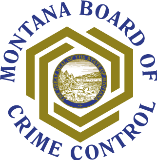 
MONTANA BOARD OF CRIME CONTROLACCOUNTING SYSTEM AND FINANCIAL CAPABILITY QUESTIONNAIRE
MONTANA BOARD OF CRIME CONTROLACCOUNTING SYSTEM AND FINANCIAL CAPABILITY QUESTIONNAIRE
MONTANA BOARD OF CRIME CONTROLACCOUNTING SYSTEM AND FINANCIAL CAPABILITY QUESTIONNAIRE
MONTANA BOARD OF CRIME CONTROLACCOUNTING SYSTEM AND FINANCIAL CAPABILITY QUESTIONNAIRE
MONTANA BOARD OF CRIME CONTROLACCOUNTING SYSTEM AND FINANCIAL CAPABILITY QUESTIONNAIRE
MONTANA BOARD OF CRIME CONTROLACCOUNTING SYSTEM AND FINANCIAL CAPABILITY QUESTIONNAIRE
MONTANA BOARD OF CRIME CONTROLACCOUNTING SYSTEM AND FINANCIAL CAPABILITY QUESTIONNAIRE
MONTANA BOARD OF CRIME CONTROLACCOUNTING SYSTEM AND FINANCIAL CAPABILITY QUESTIONNAIRE
MONTANA BOARD OF CRIME CONTROLACCOUNTING SYSTEM AND FINANCIAL CAPABILITY QUESTIONNAIRE
MONTANA BOARD OF CRIME CONTROLACCOUNTING SYSTEM AND FINANCIAL CAPABILITY QUESTIONNAIRESection A: PurposeSection A: PurposeSection A: PurposeSection A: PurposeSection A: PurposeSection A: PurposeSection A: PurposeSection A: PurposeSection A: PurposeSection A: PurposeSection A: PurposeSection A: PurposeIn compliance with the Office of Justice Programs (OJP) Financial Guide, adequate accounting systems shall meet the following criteria:Accounting records need to provide information needed to adequately identify the receipt of funds under each grant awarded and the expenditure of funds for each grant.Entries in accounting records shall refer to subsidiary records and/or documentation which support the entry, and which can be readily located.The accounting system shall provide accurate and current financial reporting informationThe accounting system shall be integrated with an adequate system of internal controls to safeguard the funds and assets covered, check the accuracy and reliability of accounting data, promote operational efficiency, and ensure adherence to prescribed management policiesIn compliance with the Office of Justice Programs (OJP) Financial Guide, adequate accounting systems shall meet the following criteria:Accounting records need to provide information needed to adequately identify the receipt of funds under each grant awarded and the expenditure of funds for each grant.Entries in accounting records shall refer to subsidiary records and/or documentation which support the entry, and which can be readily located.The accounting system shall provide accurate and current financial reporting informationThe accounting system shall be integrated with an adequate system of internal controls to safeguard the funds and assets covered, check the accuracy and reliability of accounting data, promote operational efficiency, and ensure adherence to prescribed management policiesIn compliance with the Office of Justice Programs (OJP) Financial Guide, adequate accounting systems shall meet the following criteria:Accounting records need to provide information needed to adequately identify the receipt of funds under each grant awarded and the expenditure of funds for each grant.Entries in accounting records shall refer to subsidiary records and/or documentation which support the entry, and which can be readily located.The accounting system shall provide accurate and current financial reporting informationThe accounting system shall be integrated with an adequate system of internal controls to safeguard the funds and assets covered, check the accuracy and reliability of accounting data, promote operational efficiency, and ensure adherence to prescribed management policiesIn compliance with the Office of Justice Programs (OJP) Financial Guide, adequate accounting systems shall meet the following criteria:Accounting records need to provide information needed to adequately identify the receipt of funds under each grant awarded and the expenditure of funds for each grant.Entries in accounting records shall refer to subsidiary records and/or documentation which support the entry, and which can be readily located.The accounting system shall provide accurate and current financial reporting informationThe accounting system shall be integrated with an adequate system of internal controls to safeguard the funds and assets covered, check the accuracy and reliability of accounting data, promote operational efficiency, and ensure adherence to prescribed management policiesIn compliance with the Office of Justice Programs (OJP) Financial Guide, adequate accounting systems shall meet the following criteria:Accounting records need to provide information needed to adequately identify the receipt of funds under each grant awarded and the expenditure of funds for each grant.Entries in accounting records shall refer to subsidiary records and/or documentation which support the entry, and which can be readily located.The accounting system shall provide accurate and current financial reporting informationThe accounting system shall be integrated with an adequate system of internal controls to safeguard the funds and assets covered, check the accuracy and reliability of accounting data, promote operational efficiency, and ensure adherence to prescribed management policiesIn compliance with the Office of Justice Programs (OJP) Financial Guide, adequate accounting systems shall meet the following criteria:Accounting records need to provide information needed to adequately identify the receipt of funds under each grant awarded and the expenditure of funds for each grant.Entries in accounting records shall refer to subsidiary records and/or documentation which support the entry, and which can be readily located.The accounting system shall provide accurate and current financial reporting informationThe accounting system shall be integrated with an adequate system of internal controls to safeguard the funds and assets covered, check the accuracy and reliability of accounting data, promote operational efficiency, and ensure adherence to prescribed management policiesIn compliance with the Office of Justice Programs (OJP) Financial Guide, adequate accounting systems shall meet the following criteria:Accounting records need to provide information needed to adequately identify the receipt of funds under each grant awarded and the expenditure of funds for each grant.Entries in accounting records shall refer to subsidiary records and/or documentation which support the entry, and which can be readily located.The accounting system shall provide accurate and current financial reporting informationThe accounting system shall be integrated with an adequate system of internal controls to safeguard the funds and assets covered, check the accuracy and reliability of accounting data, promote operational efficiency, and ensure adherence to prescribed management policiesIn compliance with the Office of Justice Programs (OJP) Financial Guide, adequate accounting systems shall meet the following criteria:Accounting records need to provide information needed to adequately identify the receipt of funds under each grant awarded and the expenditure of funds for each grant.Entries in accounting records shall refer to subsidiary records and/or documentation which support the entry, and which can be readily located.The accounting system shall provide accurate and current financial reporting informationThe accounting system shall be integrated with an adequate system of internal controls to safeguard the funds and assets covered, check the accuracy and reliability of accounting data, promote operational efficiency, and ensure adherence to prescribed management policiesIn compliance with the Office of Justice Programs (OJP) Financial Guide, adequate accounting systems shall meet the following criteria:Accounting records need to provide information needed to adequately identify the receipt of funds under each grant awarded and the expenditure of funds for each grant.Entries in accounting records shall refer to subsidiary records and/or documentation which support the entry, and which can be readily located.The accounting system shall provide accurate and current financial reporting informationThe accounting system shall be integrated with an adequate system of internal controls to safeguard the funds and assets covered, check the accuracy and reliability of accounting data, promote operational efficiency, and ensure adherence to prescribed management policiesIn compliance with the Office of Justice Programs (OJP) Financial Guide, adequate accounting systems shall meet the following criteria:Accounting records need to provide information needed to adequately identify the receipt of funds under each grant awarded and the expenditure of funds for each grant.Entries in accounting records shall refer to subsidiary records and/or documentation which support the entry, and which can be readily located.The accounting system shall provide accurate and current financial reporting informationThe accounting system shall be integrated with an adequate system of internal controls to safeguard the funds and assets covered, check the accuracy and reliability of accounting data, promote operational efficiency, and ensure adherence to prescribed management policiesIn compliance with the Office of Justice Programs (OJP) Financial Guide, adequate accounting systems shall meet the following criteria:Accounting records need to provide information needed to adequately identify the receipt of funds under each grant awarded and the expenditure of funds for each grant.Entries in accounting records shall refer to subsidiary records and/or documentation which support the entry, and which can be readily located.The accounting system shall provide accurate and current financial reporting informationThe accounting system shall be integrated with an adequate system of internal controls to safeguard the funds and assets covered, check the accuracy and reliability of accounting data, promote operational efficiency, and ensure adherence to prescribed management policiesIn compliance with the Office of Justice Programs (OJP) Financial Guide, adequate accounting systems shall meet the following criteria:Accounting records need to provide information needed to adequately identify the receipt of funds under each grant awarded and the expenditure of funds for each grant.Entries in accounting records shall refer to subsidiary records and/or documentation which support the entry, and which can be readily located.The accounting system shall provide accurate and current financial reporting informationThe accounting system shall be integrated with an adequate system of internal controls to safeguard the funds and assets covered, check the accuracy and reliability of accounting data, promote operational efficiency, and ensure adherence to prescribed management policiesSection B: GeneralSection B: GeneralSection B: GeneralSection B: GeneralSection B: GeneralSection B: GeneralSection B: GeneralSection B: GeneralSection B: GeneralSection B: GeneralSection B: GeneralSection B: General1. Complete the following items1. Complete the following items1. Complete the following items1. Complete the following items1. Complete the following items1. Complete the following items1. Complete the following items1. Complete the following items1. Complete the following items1. Complete the following items1. Complete the following items1. Complete the following itemsa. When the entity was founded/incorporated (month, day, year):a. When the entity was founded/incorporated (month, day, year):a. When the entity was founded/incorporated (month, day, year):a. When the entity was founded/incorporated (month, day, year):a. When the entity was founded/incorporated (month, day, year):c. Certifying Officialsc. Certifying Officialsc. Certifying Officialsc. Certifying Officialsc. Certifying Officialsa. When the entity was founded/incorporated (month, day, year):a. When the entity was founded/incorporated (month, day, year):a. When the entity was founded/incorporated (month, day, year):a. When the entity was founded/incorporated (month, day, year):a. When the entity was founded/incorporated (month, day, year):a. When the entity was founded/incorporated (month, day, year):a. When the entity was founded/incorporated (month, day, year):a. When the entity was founded/incorporated (month, day, year):a. When the entity was founded/incorporated (month, day, year):a. When the entity was founded/incorporated (month, day, year):Project DirectorProject DirectorProject DirectorProject Directorb. Employer Identification Number:b. Employer Identification Number:b. Employer Identification Number:b. Employer Identification Number:b. Employer Identification Number:Official Budget RepresentativeOfficial Budget RepresentativeOfficial Budget RepresentativeOfficial Budget Representativeb. Employer Identification Number:b. Employer Identification Number:b. Employer Identification Number:b. Employer Identification Number:b. Employer Identification Number:Financial OfficerFinancial OfficerFinancial OfficerFinancial Officer2. Fiscal year (date range): 2. Fiscal year (date range): 2. Fiscal year (date range): 2. Fiscal year (date range): 2. Fiscal year (date range): 3. Total Revenues in last fiscal year: 3. Total Revenues in last fiscal year: 3. Total Revenues in last fiscal year: 3. Total Revenues in last fiscal year: 3. Total Revenues in last fiscal year: 3. Total Revenues in last fiscal year: 3. Total Revenues in last fiscal year: Section C: Accounting Systems / Funds ControlSection C: Accounting Systems / Funds ControlSection C: Accounting Systems / Funds ControlSection C: Accounting Systems / Funds ControlSection C: Accounting Systems / Funds ControlSection C: Accounting Systems / Funds ControlSection C: Accounting Systems / Funds ControlSection C: Accounting Systems / Funds ControlSection C: Accounting Systems / Funds ControlSection C: Accounting Systems / Funds ControlSection C: Accounting Systems / Funds ControlSection C: Accounting Systems / Funds Control1. Which of the following best describes the accounting system: 1. Which of the following best describes the accounting system: 1. Which of the following best describes the accounting system: 1. Which of the following best describes the accounting system: 1. Which of the following best describes the accounting system:  Manual Automated AutomatedA manual accounting system is a bookkeeping system for recording business activity transactions, where financial records are kept without using a computer system with specialized accounting software.Automated accounting involves the use of software to automate important finance operations. Accounting operations like accounts reconciliation, updating financial data, and preparing financial statements can be completed without human interaction using accounting software (e.g., QuickBooks, MS Dynamic GP, Xero, SAP Business One, FreshBooks, Oracle NetSuite, Zoho Books, Sage Intacct, etc.).A manual accounting system is a bookkeeping system for recording business activity transactions, where financial records are kept without using a computer system with specialized accounting software.Automated accounting involves the use of software to automate important finance operations. Accounting operations like accounts reconciliation, updating financial data, and preparing financial statements can be completed without human interaction using accounting software (e.g., QuickBooks, MS Dynamic GP, Xero, SAP Business One, FreshBooks, Oracle NetSuite, Zoho Books, Sage Intacct, etc.).A manual accounting system is a bookkeeping system for recording business activity transactions, where financial records are kept without using a computer system with specialized accounting software.Automated accounting involves the use of software to automate important finance operations. Accounting operations like accounts reconciliation, updating financial data, and preparing financial statements can be completed without human interaction using accounting software (e.g., QuickBooks, MS Dynamic GP, Xero, SAP Business One, FreshBooks, Oracle NetSuite, Zoho Books, Sage Intacct, etc.).A manual accounting system is a bookkeeping system for recording business activity transactions, where financial records are kept without using a computer system with specialized accounting software.Automated accounting involves the use of software to automate important finance operations. Accounting operations like accounts reconciliation, updating financial data, and preparing financial statements can be completed without human interaction using accounting software (e.g., QuickBooks, MS Dynamic GP, Xero, SAP Business One, FreshBooks, Oracle NetSuite, Zoho Books, Sage Intacct, etc.).A manual accounting system is a bookkeeping system for recording business activity transactions, where financial records are kept without using a computer system with specialized accounting software.Automated accounting involves the use of software to automate important finance operations. Accounting operations like accounts reconciliation, updating financial data, and preparing financial statements can be completed without human interaction using accounting software (e.g., QuickBooks, MS Dynamic GP, Xero, SAP Business One, FreshBooks, Oracle NetSuite, Zoho Books, Sage Intacct, etc.).A manual accounting system is a bookkeeping system for recording business activity transactions, where financial records are kept without using a computer system with specialized accounting software.Automated accounting involves the use of software to automate important finance operations. Accounting operations like accounts reconciliation, updating financial data, and preparing financial statements can be completed without human interaction using accounting software (e.g., QuickBooks, MS Dynamic GP, Xero, SAP Business One, FreshBooks, Oracle NetSuite, Zoho Books, Sage Intacct, etc.).A manual accounting system is a bookkeeping system for recording business activity transactions, where financial records are kept without using a computer system with specialized accounting software.Automated accounting involves the use of software to automate important finance operations. Accounting operations like accounts reconciliation, updating financial data, and preparing financial statements can be completed without human interaction using accounting software (e.g., QuickBooks, MS Dynamic GP, Xero, SAP Business One, FreshBooks, Oracle NetSuite, Zoho Books, Sage Intacct, etc.).A manual accounting system is a bookkeeping system for recording business activity transactions, where financial records are kept without using a computer system with specialized accounting software.Automated accounting involves the use of software to automate important finance operations. Accounting operations like accounts reconciliation, updating financial data, and preparing financial statements can be completed without human interaction using accounting software (e.g., QuickBooks, MS Dynamic GP, Xero, SAP Business One, FreshBooks, Oracle NetSuite, Zoho Books, Sage Intacct, etc.).A manual accounting system is a bookkeeping system for recording business activity transactions, where financial records are kept without using a computer system with specialized accounting software.Automated accounting involves the use of software to automate important finance operations. Accounting operations like accounts reconciliation, updating financial data, and preparing financial statements can be completed without human interaction using accounting software (e.g., QuickBooks, MS Dynamic GP, Xero, SAP Business One, FreshBooks, Oracle NetSuite, Zoho Books, Sage Intacct, etc.).A manual accounting system is a bookkeeping system for recording business activity transactions, where financial records are kept without using a computer system with specialized accounting software.Automated accounting involves the use of software to automate important finance operations. Accounting operations like accounts reconciliation, updating financial data, and preparing financial statements can be completed without human interaction using accounting software (e.g., QuickBooks, MS Dynamic GP, Xero, SAP Business One, FreshBooks, Oracle NetSuite, Zoho Books, Sage Intacct, etc.).A manual accounting system is a bookkeeping system for recording business activity transactions, where financial records are kept without using a computer system with specialized accounting software.Automated accounting involves the use of software to automate important finance operations. Accounting operations like accounts reconciliation, updating financial data, and preparing financial statements can be completed without human interaction using accounting software (e.g., QuickBooks, MS Dynamic GP, Xero, SAP Business One, FreshBooks, Oracle NetSuite, Zoho Books, Sage Intacct, etc.).A manual accounting system is a bookkeeping system for recording business activity transactions, where financial records are kept without using a computer system with specialized accounting software.Automated accounting involves the use of software to automate important finance operations. Accounting operations like accounts reconciliation, updating financial data, and preparing financial statements can be completed without human interaction using accounting software (e.g., QuickBooks, MS Dynamic GP, Xero, SAP Business One, FreshBooks, Oracle NetSuite, Zoho Books, Sage Intacct, etc.).2. Does the accounting system identify the receipt and expenditure of program funds separately for each funding source?2. Does the accounting system identify the receipt and expenditure of program funds separately for each funding source?2. Does the accounting system identify the receipt and expenditure of program funds separately for each funding source?2. Does the accounting system identify the receipt and expenditure of program funds separately for each funding source?2. Does the accounting system identify the receipt and expenditure of program funds separately for each funding source? Yes No No No3. Does the accounting/financial system include budgetary controls to preclude incurring obligations in excess of:3. Does the accounting/financial system include budgetary controls to preclude incurring obligations in excess of:3. Does the accounting/financial system include budgetary controls to preclude incurring obligations in excess of:3. Does the accounting/financial system include budgetary controls to preclude incurring obligations in excess of:3. Does the accounting/financial system include budgetary controls to preclude incurring obligations in excess of:3. Does the accounting/financial system include budgetary controls to preclude incurring obligations in excess of:3. Does the accounting/financial system include budgetary controls to preclude incurring obligations in excess of:3. Does the accounting/financial system include budgetary controls to preclude incurring obligations in excess of:3. Does the accounting/financial system include budgetary controls to preclude incurring obligations in excess of:3. Does the accounting/financial system include budgetary controls to preclude incurring obligations in excess of:3. Does the accounting/financial system include budgetary controls to preclude incurring obligations in excess of:3. Does the accounting/financial system include budgetary controls to preclude incurring obligations in excess of:Total funds available for a grant?Total funds available for a grant?Total funds available for a grant?Total funds available for a grant?Total funds available for a grant? Yes No No NoTotal funds available for a budget cost category             (e.g., Personnel, Travel, etc.)?Total funds available for a budget cost category             (e.g., Personnel, Travel, etc.)?Total funds available for a budget cost category             (e.g., Personnel, Travel, etc.)?Total funds available for a budget cost category             (e.g., Personnel, Travel, etc.)?Total funds available for a budget cost category             (e.g., Personnel, Travel, etc.)? Yes No No No4. Are time distribution records maintained for each employee to encompass his or her total activities and be specifically identified to a particular cost objective?4. Are time distribution records maintained for each employee to encompass his or her total activities and be specifically identified to a particular cost objective?4. Are time distribution records maintained for each employee to encompass his or her total activities and be specifically identified to a particular cost objective?4. Are time distribution records maintained for each employee to encompass his or her total activities and be specifically identified to a particular cost objective?4. Are time distribution records maintained for each employee to encompass his or her total activities and be specifically identified to a particular cost objective? Yes No No No5. Is the entity generally familiar with the existing regulation and guidelines containing the cost principles and procedures for the determination and allowance of costs in connection with Federal grants?5. Is the entity generally familiar with the existing regulation and guidelines containing the cost principles and procedures for the determination and allowance of costs in connection with Federal grants?5. Is the entity generally familiar with the existing regulation and guidelines containing the cost principles and procedures for the determination and allowance of costs in connection with Federal grants?5. Is the entity generally familiar with the existing regulation and guidelines containing the cost principles and procedures for the determination and allowance of costs in connection with Federal grants?5. Is the entity generally familiar with the existing regulation and guidelines containing the cost principles and procedures for the determination and allowance of costs in connection with Federal grants?5. Is the entity generally familiar with the existing regulation and guidelines containing the cost principles and procedures for the determination and allowance of costs in connection with Federal grants?5. Is the entity generally familiar with the existing regulation and guidelines containing the cost principles and procedures for the determination and allowance of costs in connection with Federal grants?5. Is the entity generally familiar with the existing regulation and guidelines containing the cost principles and procedures for the determination and allowance of costs in connection with Federal grants? Yes No No No6. If grants funds are commingled with entity’s funds, can the grant funds and related costs and expenses be readily identified?6. If grants funds are commingled with entity’s funds, can the grant funds and related costs and expenses be readily identified?6. If grants funds are commingled with entity’s funds, can the grant funds and related costs and expenses be readily identified?6. If grants funds are commingled with entity’s funds, can the grant funds and related costs and expenses be readily identified?6. If grants funds are commingled with entity’s funds, can the grant funds and related costs and expenses be readily identified? Yes No No NoSection D: Applicant CertificationSection D: Applicant CertificationSection D: Applicant CertificationSection D: Applicant CertificationSection D: Applicant CertificationSection D: Applicant CertificationSection D: Applicant CertificationSection D: Applicant CertificationSection D: Applicant CertificationSection D: Applicant CertificationSection D: Applicant CertificationSection D: Applicant CertificationI certify that the above information is complete and correct to the best of my knowledge.I certify that the above information is complete and correct to the best of my knowledge.I certify that the above information is complete and correct to the best of my knowledge.I certify that the above information is complete and correct to the best of my knowledge.I certify that the above information is complete and correct to the best of my knowledge.I certify that the above information is complete and correct to the best of my knowledge.I certify that the above information is complete and correct to the best of my knowledge.I certify that the above information is complete and correct to the best of my knowledge.I certify that the above information is complete and correct to the best of my knowledge.I certify that the above information is complete and correct to the best of my knowledge.I certify that the above information is complete and correct to the best of my knowledge.I certify that the above information is complete and correct to the best of my knowledge.SignatureSignatureSignatureSignatureSignatureSignatureSignatureEntity Name, Address, and Telephone Number:Entity Name, Address, and Telephone Number:Entity Name, Address, and Telephone Number:Entity Name, Address, and Telephone Number:Entity Name, Address, and Telephone Number:Entity Name, Address, and Telephone Number:Entity Name, Address, and Telephone Number:Entity Name, Address, and Telephone Number:Entity Name, Address, and Telephone Number:Entity Name, Address, and Telephone Number:Title:Title:Title:Title:Title:Title:Title:Entity Name, Address, and Telephone Number:Entity Name, Address, and Telephone Number:Entity Name, Address, and Telephone Number:Entity Name, Address, and Telephone Number:Entity Name, Address, and Telephone Number: Executive Director Executive Director Executive Director Chief Financial Officer Chairman Chairman ChairmanEntity Name, Address, and Telephone Number:Entity Name, Address, and Telephone Number:Entity Name, Address, and Telephone Number:Entity Name, Address, and Telephone Number:Entity Name, Address, and Telephone Number: Other:  Other:  Other:  Other:  Other:  Other:  Other: Entity Name, Address, and Telephone Number:Entity Name, Address, and Telephone Number:Entity Name, Address, and Telephone Number:Entity Name, Address, and Telephone Number:Entity Name, Address, and Telephone Number: